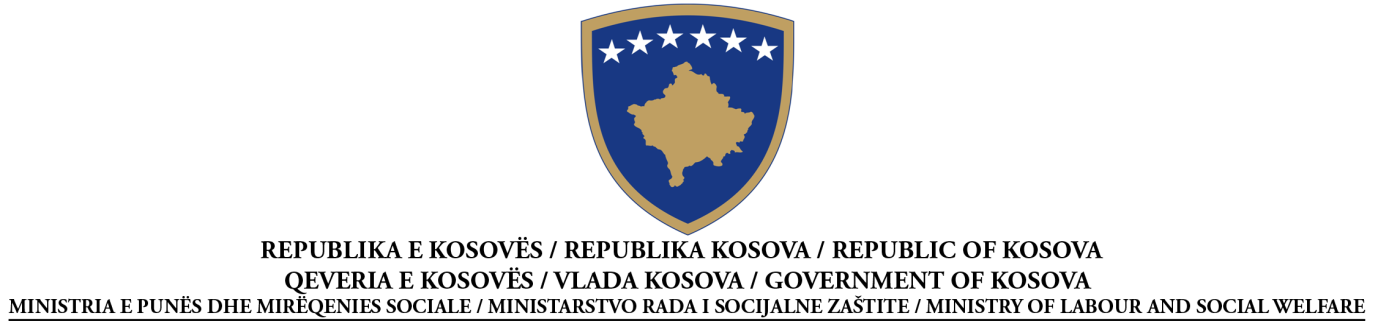 OBAVEŠTENJE O UGOVORUSNABDEVANJE/USLUGE/RADNa osnovu člana 41 Zakona br. 04/L-042 o javnim nabavkama Republike Kosova, izmenjen i dopunjen Zakonom br. 04/L-237, Zakonom br. 05/L-068 i Zakonom br. 05/L-092Datum pripreme obaveštenja:  15/ 04/ 2016Ovo obaveštenje je pripremljeno na JEZICIMA:DEO I: UGOVORNI AUTORITETI.1 IME, ADRESA I UGOVORNOG AUTORITETA (UA)Ugovor obuhvata zajedničku nabavkuUgovor se dodeljuje od strane Centralne agencije za nabavkeUkoliko je odgovor sa da, specifikuj identitet svih ugovornih autoriteta koji imaju pravo da naručuju pod uslovima ugovora ili se pozivi na Aneks.DEO II: PREDMET UGOVORAII.1 OPISII.2) KOLIČINA ILI POLJE UGOVORAII.3) TRAJANJE UGOVORA ILI VREMENSKI ROK ZA ZAVRŠETAKDEO III: PRAVNE, EKONOMSKE, FINANSIJSKE I TEHNIČKE INFORMACIJEIII.1) USLOVI KOJI SE ODNOSE NA UGOVORIII.2) USLOVI ZA UČEŠĆEIII.3) Uslovi specificni  za ugovore o uslugamaDEO IV: POSTUPAKIV.1) VRSTA POSTUPKA[klikni na jednu i izbriši ostale]IV.2) KRITERIJUMI ZA DODELU IV.3) ADMINISTRATIVNE INFORMACIJEDEO V: ODGOVARAJUĆE INFORMACIJEV.1 ŽALBEV.2)  DODATNE  INFORMACIJE	Nabavka br.209016005 221AlbanskiSrpskiEngleskiZvaničan naziv: Ministarstvo Rada i Socijalne ZaštiteZvaničan naziv: Ministarstvo Rada i Socijalne ZaštiteZvaničan naziv: Ministarstvo Rada i Socijalne ZaštiteZvaničan naziv: Ministarstvo Rada i Socijalne ZaštiteAdresa UA: Ndërtesa e MPMS “ Rr e UÇK” Nr.i Hyrjes 67 kati i 4  zyra 408		Adresa UA: Ndërtesa e MPMS “ Rr e UÇK” Nr.i Hyrjes 67 kati i 4  zyra 408		Adresa UA: Ndërtesa e MPMS “ Rr e UÇK” Nr.i Hyrjes 67 kati i 4  zyra 408		Adresa UA: Ndërtesa e MPMS “ Rr e UÇK” Nr.i Hyrjes 67 kati i 4  zyra 408		grad: Prishtina	Poštanski broj  :“[10 000]”Poštanski broj  :“[10 000]”Mesto: “[Prishtina]”Lice za kontakt: “[ Feti Ibishi--AzeminReçica]”		Lice za kontakt: “[ Feti Ibishi--AzeminReçica]”		Telefon: “[038 200 26 031 ose 200 26 050]”		Telefon: “[038 200 26 031 ose 200 26 050]”		Email:  azemine .recica@rks-gov.net]”Email:  azemine .recica@rks-gov.net]”Fax: “[038-212-895]”Fax: “[038-212-895]”Internet adresa (po potrebi):Internet adresa (po potrebi):http://mpms.rks-gov.net/http://mpms.rks-gov.net/DaNeDaNeII.1.1 Naslov ugovora koji je dodelio ugovorni autoritet:___“Servisiranje i odrzhavanje srestava i snabdevanje sa deloovima za IT” II.1.1 Naslov ugovora koji je dodelio ugovorni autoritet:___“Servisiranje i odrzhavanje srestava i snabdevanje sa deloovima za IT” II.1.1 Naslov ugovora koji je dodelio ugovorni autoritet:___“Servisiranje i odrzhavanje srestava i snabdevanje sa deloovima za IT” II.1.1 Naslov ugovora koji je dodelio ugovorni autoritet:___“Servisiranje i odrzhavanje srestava i snabdevanje sa deloovima za IT” II.1.2 Vrsta ugovora i lokacija radova, mesto isporuke ili izvršavanja(odabrati samo jednu kategoriju –radovi, snabdevanje  ili usluge –koja najviše odgoara posebnom predmetu vašeg ugovora)II.1.2 Vrsta ugovora i lokacija radova, mesto isporuke ili izvršavanja(odabrati samo jednu kategoriju –radovi, snabdevanje  ili usluge –koja najviše odgoara posebnom predmetu vašeg ugovora)II.1.2 Vrsta ugovora i lokacija radova, mesto isporuke ili izvršavanja(odabrati samo jednu kategoriju –radovi, snabdevanje  ili usluge –koja najviše odgoara posebnom predmetu vašeg ugovora)II.1.2 Vrsta ugovora i lokacija radova, mesto isporuke ili izvršavanja(odabrati samo jednu kategoriju –radovi, snabdevanje  ili usluge –koja najviše odgoara posebnom predmetu vašeg ugovora)         Rad       Snabdevanje             Usluge             Usluge Izvršenje Plan i izvršenje Ostvarivanje, bilo kojim sredstvima, posla, odgovarajući  na uslove  KupovinaFinansijski zakup (lizing) Zakup Kupovina na kredit Njihovo kombiniranjeGlavna tačka ili lokacija radova____________________________________________Glavno mesto isporuke______________________________________________Glavno mesto izvršavanjaSvi centri MRSZGlavno mesto izvršavanjaSvi centri MRSZII.1.3 Obaveštenje obuhvataSastavljanje jednog javnog okvirnog ugovora II.1.3 Obaveštenje obuhvataSastavljanje jednog javnog okvirnog ugovora II.1.3 Obaveštenje obuhvataSastavljanje jednog javnog okvirnog ugovora II.1.3 Obaveštenje obuhvataSastavljanje jednog javnog okvirnog ugovora II.1.4 Informacije o javnom okvirnom ugovoru (po potrebi) Javni okvirni ugovor sa jednim 	ekonomskim operateromJavni okvirni ugovor sa nekoliko                       ekonomskih operateraIzvršenje ugovora:Poziv/PorukaPomoćni ugovor/Mini-konkurencijaTrajanje javnog okvirnog ugovora: u mesecima ___24__II.1.4 Informacije o javnom okvirnom ugovoru (po potrebi) Javni okvirni ugovor sa jednim 	ekonomskim operateromJavni okvirni ugovor sa nekoliko                       ekonomskih operateraIzvršenje ugovora:Poziv/PorukaPomoćni ugovor/Mini-konkurencijaTrajanje javnog okvirnog ugovora: u mesecima ___24__II.1.4 Informacije o javnom okvirnom ugovoru (po potrebi) Javni okvirni ugovor sa jednim 	ekonomskim operateromJavni okvirni ugovor sa nekoliko                       ekonomskih operateraIzvršenje ugovora:Poziv/PorukaPomoćni ugovor/Mini-konkurencijaTrajanje javnog okvirnog ugovora: u mesecima ___24__II.1.4 Informacije o javnom okvirnom ugovoru (po potrebi) Javni okvirni ugovor sa jednim 	ekonomskim operateromJavni okvirni ugovor sa nekoliko                       ekonomskih operateraIzvršenje ugovora:Poziv/PorukaPomoćni ugovor/Mini-konkurencijaTrajanje javnog okvirnog ugovora: u mesecima ___24__II.1.5) Kratak opis predmeta ugovora Servisiranje i odrzhavanje srestava i snabdevanje sa deloovima za IT”II.1.5) Kratak opis predmeta ugovora Servisiranje i odrzhavanje srestava i snabdevanje sa deloovima za IT”II.1.5) Kratak opis predmeta ugovora Servisiranje i odrzhavanje srestava i snabdevanje sa deloovima za IT”II.1.5) Kratak opis predmeta ugovora Servisiranje i odrzhavanje srestava i snabdevanje sa deloovima za IT”II.1.6) Klasifikacija po zajedničkom rečniku nabavki (ZRN): ⁭72000000-5II.1.6) Klasifikacija po zajedničkom rečniku nabavki (ZRN): ⁭72000000-5II.1.6) Klasifikacija po zajedničkom rečniku nabavki (ZRN): ⁭72000000-5II.1.6) Klasifikacija po zajedničkom rečniku nabavki (ZRN): ⁭72000000-5II.1.7) Varijante su prihvaćene:                 II.1.7) Varijante su prihvaćene:                 II.1.7) Varijante su prihvaćene:                 II.1.7) Varijante su prihvaćene:                 II.1.8) Podela na grupe:            Ako je odgovor da, tenderi se podnose za (označiti samo jednu kućicu)  samo jednu grupu             sve grupeII.1.8) Podela na grupe:            Ako je odgovor da, tenderi se podnose za (označiti samo jednu kućicu)  samo jednu grupu             sve grupeII.1.8) Podela na grupe:            Ako je odgovor da, tenderi se podnose za (označiti samo jednu kućicu)  samo jednu grupu             sve grupeII.1.8) Podela na grupe:            Ako je odgovor da, tenderi se podnose za (označiti samo jednu kućicu)  samo jednu grupu             sve grupeII.I.9) U slučaju jednog ili više delova (ako se primenjuje):Maksimalan broj delova koji mogu biti dodeljeni jednom ponuđaču je:    [ubaci broj]II.1.10) Informacije u vezi sa delovima (ako se primenjuje)II.1.11) Predviđena vrednost ugovora: [24 meseca]    30,000.00€Količina ili opšte polje (uključujući sve delove i opcije, po potrebi)Približan iznos je predviđen u ponudi tehnička specifikacija vidi ,
Empire Visoki približna količina od 400 komada ( tip : Acer, Dell , HP, Lenovo , HP , Siemens)
Printer približan iznos od 250 komada ( Tip: HP printer 1100 Konica Minolta , Dell printer 1320 , 1700 , HP štampač 1150 , 1200 , 1300 , 1515 , 3019 , 1020 , HP Pro boja 200 printer Lekmark 260
Printer Kserok Lekmark 120 , Ricon SP 204 , Nokia ) .
Laptop približan iznos od 25 komada ( tip : . -Lenovo , Dell , HP , AsusTrajanje u mesecima ___24_  ili danima ____730_____ (od potpisivanja ugovora)    iliPočetak        ___/___/_2016  (dan/mesec/godina)Završetak  ___/___/__2018   (dan/mesec/godina)III.1.1) Traži se garancija izvršavanja            Ako je odgovor da, iznos garancije izvršavanja  ______ ili __10_ % od vrednosti ugovora.III.1.2) Dobiti  zakonski oblik od grupisanih ekonomskih operatera kojima ugovor treba da se  dodeli  (po potrebi):___________________________________________________________________________________________________________________________________________________________III.1.3  Ostali određeni uslovi čiji je predmet izvršenje ugovora:Ako da, opiši posebne uslove______________________________________________________________________________ ____________________________________________________________________________________________________________________________________________________________III.2.1)  Uslovi podobnostiIzjava pod zakletvom da ponuđač ispunjava uslove podobnosti u skladu sa Zakonom Br.04Z-0422. Jedna potvrda potpisana od strane Poreske Administracije da nemate obaveze/dugovanja poreza u PAK. Važnost potvrde treba da bude maksimalno 90 dana od dana izdavanja do dana otvaranja ponuda. Potvrda mora da bude original ili overena kopija samo od Ekonomskog Operatera koji je predložen za dobijanje ugovora i dostavlja se Ugovornom Autoritetu pre objavljivanja Obaveštenja o Dodeli Ugovora 3. Dokaz da kompanija (biznis) nije u stečaju ili pod prinudnom upravom suda izdat od strane nadležnog Suda. Potvrda mora biti original ili overena kopija, samo od strane Ekonomskog Operatera koji koji je predložen za dobijanje ugovora i dostavlja se Ugovornom Autoritetu pre objavljivanja Obaveštenja o Dodeli Ugovora i mož biti stariji od 180 dana od dana izdavanja do dana dodeljivanja.Traženi dokumentovani dokazi:1. Izjava pod zakletvom sa potpisom i pečatom (ovaj dokument je deo dosijea)2. Potvrda PAK-a (potvrđena u web stranici  PAK-a).3. Potvrdaod nadležnog Suda (original ili overena kopija) Neuspeh Ekonomskog Operatera koji je predložen za dodelu ugovora treba doneti potrebnu dokumentaciju iz stava 2 i 3 koji daje pravo naručiocu da odbije ponudu, da oduzima garanciju za obezbeđivanje ponude i da nastavlja sa dobijanjem ugovora sa Ekonomskim Operaterom koji je rangiran na drugom mestu i tako dalje.III.2.2) Profesionalna podobnost. Registracija ekonomskog operatera u profesionalnom, komercijalnom i / ili korporativnom registru u zemlji osnivanja (kopija)  2. Certifikat Fiskalnog Broja, ako nije uključen u certifikatu biznisa (kopija)3. Certifikat o Registraciji u   PDV izdat od strane PAK-a (kopija)III.2.3) Ekonomski  I finansijski kapaciteti                                                     N/AIII.2.4) Tehničke I profesionalne mogućnosti1.Ofertuesi Moraju dostaviti dokaz da je završio najmanje dva ( 2 ) ugovora sličnih usluga ( servisiranja opreme ) u tri (3) godine 2013-14-15 .
2.Ofertuesi mora dokazati informacije o osoblju i njihove kvalifikacije u cilju tvrde da je sposobnost za vršenje zahteva za servisiranje , imaju profesionalnu sertifikate prirodu IT , najmanje jedan vođa tima i dva ( 2 ) popravlja .
Dokaz:
1. Lista prethodnih ugovora , navodeći pružene usluge , iznos, mesto i datum u odnosu na tri (3) godine 2013-14-15 .
2. Spisak radnika zaposlenih i pune biografije , radnog iskustva , stručne obuke i slIII.3.1) Izvršenje usluga je rezervisano za određenu profesiju          Ako je odgovor da, reference na relevantan zakon, uredbu ili administrativnu odredbu_____________________________________________________________________III.3.2) Pravna lica treba da daju imena I profesionalne kvalifikacije osoblja odgovornog za vršenje usluga                                                                                        Otvoreni[Označi potrebno kućište i izbriši drugo]  Najniža cena       (Sa bodovanjem)   Na osnovu Administrativnog Uputstva br . 3/2015 ili  Ekonomski najpovoljniji tender u smislu[Označi potrebno kućište i izbriši drugo]  Najniža cena       (Sa bodovanjem)   Na osnovu Administrativnog Uputstva br . 3/2015 ili  Ekonomski najpovoljniji tender u smislu[Označi potrebno kućište i izbriši drugo]  Najniža cena       (Sa bodovanjem)   Na osnovu Administrativnog Uputstva br . 3/2015 ili  Ekonomski najpovoljniji tender u smislu[Označi potrebno kućište i izbriši drugo]  Najniža cena       (Sa bodovanjem)   Na osnovu Administrativnog Uputstva br . 3/2015 ili  Ekonomski najpovoljniji tender u smisluPod-kriterijumTežina u %Pod-kriterijumTežina u %1)6)2)7)3)8)4)9)IV.3.1) Prethodne publikacije koje se tiču istog ugovora        Ako da, Prethodno obaveštenje o nameri   ____________________________Ostale publikacije (po potrebi)  ______________________________IV.3.2) Uslovi za dobijanje tenderskog dosijea / prekvalifikovanih dokumenataVremenski rok za prijem zahteva za tenderski dosije / prekvalifikovani dokumenti   datum __04_/05_/__2016    Dokumenta se plaćaju                  Ako je da, cena ___________________________     Uslovi i metoda plaćanja:________________________________________________________IV.3.3) Vremenski rok za prijem tendera ili zahteva za učešće           datum __05_/_05__/__2016____    vreme______14:00________ mesto______PrishtinaIV.3.4)  Vremenski rok za prijem tendera /zahteva za učešće je skraćen                               Ako je odgovor da, navedite razloge  ______________________________________________________________________________________________________________________________________________________________________________________________________________________________________________________IV.3.5 )Dali je potrebna garancija tendera Ako je odgovor da, iznos garancije tendera  ___1,000.00€Validnost garancije tendera u danima ____90__ ili  mesecima______3_____ IV.3.6) Period validnosti tendera: do datuma: ___/___/______    u danima ____60____ ili mesecima ____2_______IV.3.7) Sastanak  otvaranja tenderadatum _05__/_05__/__2016____   vreme ____14:30___   mesto  P rishtina___Svaka zainteresovana strana može da uloži žalbu ugovornom autoritetu, na osnovu člana 108/A Zakona br.04/L-042 o javnim nabavkama Republike Kosova, izmenjen i dopunjen Zakonom br.04/L-237, Zakonom br. 05/L-068 i Zakonom br. 05/L-092 na navedenoj adresi u delu I ovog obaveštenja o ugovoru.Ekonomski operater imaće pravo da preda tender, zahtev za učešće i druga potrebna dokumenta ili dosijee koji se dozvoljavaju tokom vršenja aktivnosti nabavke na albanskom, srpskom ili engleskom jeziku. Dodaj ostale informacije: :[kao što je pred-konferencija, poseta radionicama, itd.]